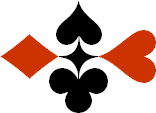 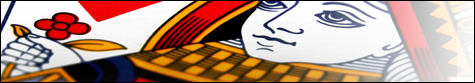 Serie 07 boekje 16 - West opent 2 SABied beide handen - Antwoorden © Bridge Office Auteur: Thijs Op het Roodt

U bent altijd West en uw partner is Oost.
Indien niet anders vermeld passen Noord en Zuid.
Is het spelnummer rood dan bent u kwetsbaar.Biedsysteem toegepast bij de antwoorden
5542
Zwakke 2Stayman 4 kaart hoog, Jacoby hoge en lage kleurenPreëmptief  3 en 4 niveauBlackwood (0 of 3  - 1 of 4)
Heren gestroomlijndNa het eerste boekje vonden de cursisten dit zo leuk, dat ik maar de stoute schoenen heb aangetrokken en meerdere van deze boekjes ben gaan schrijven.

Het enthousiasme van de cursisten heeft mij doen besluiten om deze boekjes gratis aan iedereen die ze wil hebben, beschikbaar te stellen.

Ik heb bewust in eerste instantie geen antwoorden bij de boekjes gemaakt. Maar op veler verzoek toch met antwoorden.Ik zou het waarderen, wanneer u mijn copyright zou laten staan.

Mocht u aan of opmerkingen hebben, laat het mij dan weten.Ik wens u veel plezier met deze boekjes.
1♠A5Noord

West     OostZuid♠--♥AH82Noord

West     OostZuid♥VB97VB97♦AB10Noord

West     OostZuid♦V8732V8732 ♣A763Noord

West     OostZuid♣HV102HV1022020101010
Bieding West

Bieding West
Bieding Oost
Bieding Oost
Bieding Oost
12 SA1332324 SA4 SA353664Pas4Via 2♣, Stayman, vinden oost en west de ♥ fit. Omdat oost geen ♠, mag hij 3 distributie punten tellen voor zijn renonce ♠. Daarom gaat hij azen vragen. Het 5♦ bod van west geeft 1 of 4 azen aan en oost gaat van 4 azen uit. Dat zijn 16 punten. West kan nu nog maximaal 2 heren hebben, dus hoeft west niet te vragen. Daarom biedt hij 6♥.2♠AB97Noord

West     OostZuid♠H3H3♥AHB5Noord

West     OostZuid♥106106♦AB4Noord

West     OostZuid♦H10865H10865♣V4Noord

West     OostZuid♣A865A8652020101010
Bieding West

Bieding West
Bieding Oost
Bieding Oost
Bieding Oost
12 SA13 SA3 SA2Pas2Geen Stayman en geen Jacoby te bieden door oost. Dan wordt het natuurlijk 3 Sans Atout.3♠AHNoord

West     OostZuid♠64326432♥H1052Noord

West     OostZuid♥9494♦VB3Noord

West     OostZuid♦A10862A10862♣ AH104Noord

West     OostZuid♣V7V72020666
Bieding West

Bieding West
Bieding Oost
Bieding Oost
Bieding Oost
12 SA1332323 SA3 SA3Pas3Een 4-kaart is een 4-kaart. Daarom biedt oost 3♣. Stayman. West biedt 3♥, maar dat is de verkeerde kleur voor oost. Die biedt daarom 3 Sans Atout.4♠AH42Noord

West     OostZuid♠B85B85♥HV8Noord

West     OostZuid♥97649764♦AVBNoord

West     OostZuid♦H5H5♣V97Noord

West     OostZuid♣AB85AB852121999
Bieding West

Bieding West
Bieding Oost
Bieding Oost
Bieding Oost
12 SA1332323 SA3 SA3Pas3Na de 3♣, Stayman, van oost kunnen oost en west geen fit vinden in de hoge kleuren. Daarom biedt oost 3 Sans Atout.5♠AH2Noord

West     OostZuid♠10931093♥1053Noord

West     OostZuid♥HV96HV96♦AHNoord

West     OostZuid♦10871087♣AV643Noord

West     OostZuid♣B109B1092020666
Bieding West

Bieding West
Bieding Oost
Bieding Oost
Bieding Oost
12 SA1332323 SA3 SA3Pas3Nu heeft west geen 4-kaart hoog. Daarom biedt hij 3♦ na de Stayman, 3 ♣, van oost. Ook nu kan oost niet anders dan 3 Sans Atout bieden.6♠AHVNoord

West     OostZuid♠76327632♥AVBNoord

West     OostZuid♥H98H98♦AV1097Noord

West     OostZuid♦B2B2♣92Noord

West     OostZuid♣AHB10AHB102222121212
Bieding West

Bieding West
Bieding Oost
Bieding Oost
Bieding Oost
12 SA1332324 SA4 SA353554546 SA6 SA5Pas5Na afloop van het spel zei west: Met 12 punten mee, moest ik slem bieden. Had geen azen moeten vragen, maar meteen 6 Sans Atout moeten bieden. Is wat voor te zeggen. 5♣ van west geeft 0 of 3 azen aan. En 5♦ van oost heren vragen. 5♠ is 1 of 4 heren.7♠AH5Noord

West     OostZuid♠V863V863♥VB5Noord

West     OostZuid♥A876A876♦HV6Noord

West     OostZuid♦A9A9♣AH108Noord

West     OostZuid♣V93V932222121212
Bieding West

Bieding West
Bieding Oost
Bieding Oost
Bieding Oost
12 SA1332326 SA6 SA3Pas3Er is geen fit in de hoge kleuren te vinden. In de lage kleuren alleen in de ♣. En als dat zo is, dan zijn die ♣ in Sans Atout ook goed. Daarom biedt oost zonder azen vragen meteen 6 Sans Atout.8♠AH75Noord

West     OostZuid♠V862V862♥A9Noord

West     OostZuid♥642642♦AB42Noord

West     OostZuid♦H98H98♣HB7Noord

West     OostZuid♣V42V422020777
Bieding West

Bieding West
Bieding Oost
Bieding Oost
Bieding Oost
12 SA133232443Pas3Nu hebben oost en west de ♠ fit gevonden via het 3♣ bod, Stayman, van oost. Mooie 4♠.9♠AHV9Noord

West     OostZuid♠753753♥985Noord

West     OostZuid♥VB1043VB1043♦H65Noord

West     OostZuid♦VB9VB9♣AHBNoord

West     OostZuid♣94942020666
Bieding West

Bieding West
Bieding Oost
Bieding Oost
Bieding Oost
12 SA1332323 SA3 SA343PasPasWest biedt na 3♦, Jacoby, van oost 3♥. Dat hebben we afgesproken. Nu biedt oost 3 Sans Atout. En dan is het aan west. Passen of 4♥ bieden. Voor dat laatste kiest hij en dit is een wijze beslissing. ♠ 9 en ♣ boer worden in oost getroefd. Hij verliest dus 2 ♥ slagen en een ♦ slag. 10♠A5Noord

West     OostZuid♠HB72HB72♥H82Noord

West     OostZuid♥A73A73♦AH72Noord

West     OostZuid♦V85V85♣AV82Noord

West     OostZuid♣B107B1072020111111
Bieding West

Bieding West
Bieding Oost
Bieding Oost
Bieding Oost
12 SA1332323 SA3 SA3Pas3West geen 4-kaart hoog, met zijn 3♦ bod. Nu heeft oost geen slem ambities meer. Hij biedt 3 Sans Atout. En daar blijft het bij.